3rd Asian Conference on Institutional and Action Research (ACIAR 2019)November 28-30, 2019Cagayan de Oro City, PhilippinesConference Theme: “From Institutional and Action Research to Publications of Best Practices”		        OBSERVER REGISTRATION FORM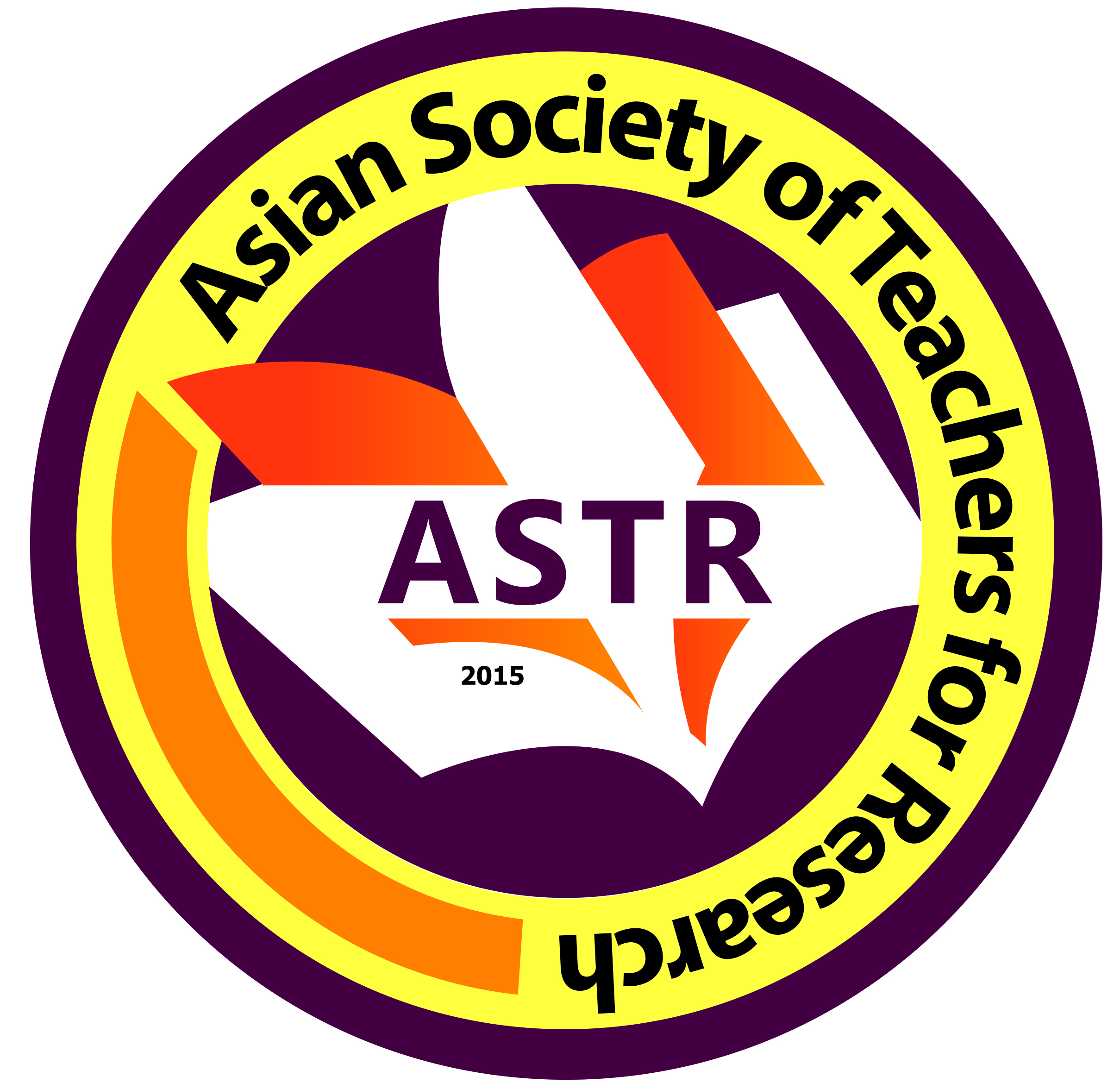 Date Filed:		First Name:					Middle Name: Last Name: 	Email Address: 			Mobile No. (begin with country code): ORCID No (register at www.orcid.org):	Field(s) of Expertise:  	Organization/School/University/Affiliation: Address of Organization/School/University/Affiliation:*Please attached the following documents together with this filled-out form:(a) formal ID Photo;(b) Updated Curriculum Vitae;(c) deposit slip